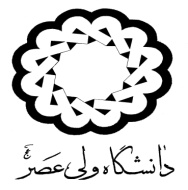  بسمه تعالیفرم شماره 1فرم مخصوص دانشجویان سال آخر دوره‌های کارشناسی ارشد متقاضی شرکت در دوره دکتری بدون آزمونسال 1404-1403به: مرکز استعدادهای درخشان دانشگاه ولی‌عصر(عج) از: دانشگاه یا موسسه آموزش عالی.........................بدین‌ وسیله گواهی می‌شود خانم/آقای ................................................. دارنده شناسنامه، به شماره............................. و سریال شناسنامه .............................. صادره از ..................   متولد سال ...................... با کد ملی...............................  دانشجوی دوره کارشناسی ارشد رشته.............................................از دانشگاه. ......................... می‌باشد ضمناً معدل کل نامبرده بدون احتساب پایان نامه  به عدد ........... .به حروف ................................... است. همچنین ایشان تا پایان شهریور 1403 دانش آموخته خواهد شد.                         محل مهر و امضا معاون آموزشی / مدیر تحصیلات تکمیلی دانشگاه یا موسسه آموزش عالی                                                                  امضاء متقاضی 					      تاریخ
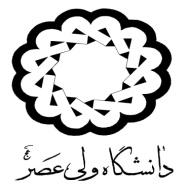 مدیر محترم مرکز استعدادهای درخشان دانشگاه							فرم شماره 2با سلام     خواهشمند است دستور فرمایید مدارک این‌جانب با مشخصات زیر برای استفاده از امتیاز دانشجویان ممتاز در آزمون پذیرش دانشجوی دکتری (بدون آزمون)، مورد بررسی قرار گیرد.نام و نام خانوادگی .......................................... شماره شناسنامه..............................کد ملّی ............................................... سریال شناسنامه ..................................
سال تولد:......................................................... شماره تلفن ثابت ................................... تلفن همراه .........................................عنوان رشته / گرایش مورد تقاضا:.......................................مشخصات دوره کارشناسی:دانشگاه محل تحصیل:................................. رشته تحصیلی....................................... معدل کل......................سال دانش آموختگی ...............مشخصات دوره کارشناسی ارشد:دانشگاه محل تحصیل:................................. رشته تحصیلی....................................... معدل کل......................سال دانش آموختگی ...............عنوان پایان‌نامه:استاد(ان) راهنما:استاد(ان) مشاور:نمره پایان‌نامه:............................تاریخ دفاع:.......................مشخصات کارهای پژوهشی:تعداد مقالات در مجلاتISI  :                                        تعداد مقالات در مجلات علمی – پژوهشی داخلی:تعداد سایر مقالات معتبر داخلی و خارجی:                          تعداد مقالات کنفرانسی :مشخصات کامل در برگه‌های ضمیمه وارد گردد.بدین‌وسیله متعهد می‌شوم کلیه اطلاعات اعلام شده صحیح و کامل بوده و ارائه این فرم تعهدی را برای دانشگاه ایجاد نمی‌کند.                                                                                          امضاء متقاضی :                                                                                           تاریخ:مشخصات مقالات مجله ( تصویر کلیه صفحات مقاله پیوست گردد.)				فرم شماره 3                                                                                          امضاء متقاضی :                                                                                           تاریخ:                                                                                                                             فرم شماره 4مشخصات مقالات کنفرانس ( تصویر کلیه صفحات پیوست گردد.)				 عنوان مقاله:نام مجله : ISSN   نوع مجله   ISI         علمی – پژوهشی داخلی   سایر  تعداد نویسندگان   نام شما نفر چندم است:............توضیحات:عنوان مقاله:نام مجله : ISSN   نوع مجله   ISI         علمی – پژوهشی داخلی   سایر  تعداد نویسندگان   نام شما نفر چندم است:............ توضیحات:عنوان مقاله:نام مجله : ISSN   نوع مجله   ISI         علمی – پژوهشی داخلی   سایر  تعداد نویسندگان   نام شما نفر چندم است:............ توضیحات:عنوان مقاله:نام مجله : ISSN   نوع مجله   ISI         علمی – پژوهشی داخلی   سایر  تعداد نویسندگان   نام شما نفر چندم است:............ توضیحات:1-عنوان مقاله:       نام کنفرانس:محل(شهر-کشور):...................................سال:...................تعداد نویسندگان:....................نام شما نفر چندم است:............................
چکیده□             مقاله کامل□عنوان مقاله:       نام کنفرانس:محل(شهر-کشور):...................................سال:...................تعداد نویسندگان:....................نام شما نفر چندم است:............................
چکیده□             مقاله کامل□3- عنوان مقاله:       نام کنفرانس:محل(شهر-کشور):...................................سال:...................تعداد نویسندگان:....................نام شما نفر چندم است:............................
چکیده□             مقاله کامل□4- عنوان مقاله:       نام کنفرانس:محل(شهر-کشور):...................................سال:...................تعداد نویسندگان:....................نام شما نفر چندم است:............................
چکیده□             مقاله کامل□